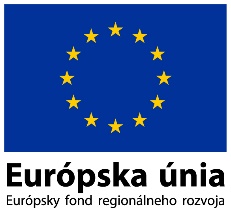 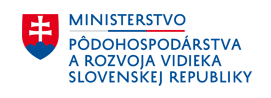 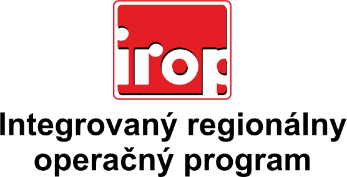 Zoznam odborných hodnotiteľovZoznam odborných hodnotiteľovKód výzvyMená odborných hodnotiteľovIROP-PO4-SC421-2017-191. hodnotiace koloIng. Michal DrábikIROP-PO4-SC421-2017-191. hodnotiace koloJUDr. Tomáš HospodárIROP-PO4-SC421-2017-191. hodnotiace koloIng. Pavel HalaškaIROP-PO4-SC421-2017-191. hodnotiace koloIng. Jozef HalaškaIROP-PO4-SC421-2017-191. hodnotiace koloIng. Ľubomír ViglašIROP-PO4-SC421-2017-191. hodnotiace koloIng. Ľubomír GrznárikIROP-PO4-SC421-2017-191. hodnotiace koloIng. Stanislav TomanIng. Peter BalážMgr. Martina KapitáňIng. Lucia RomančíkováIng. Ľubomír Ryša PhD.Ing., Mgr. Marián ZaťkoIng. Boris MorvayIng. Alena Martincová